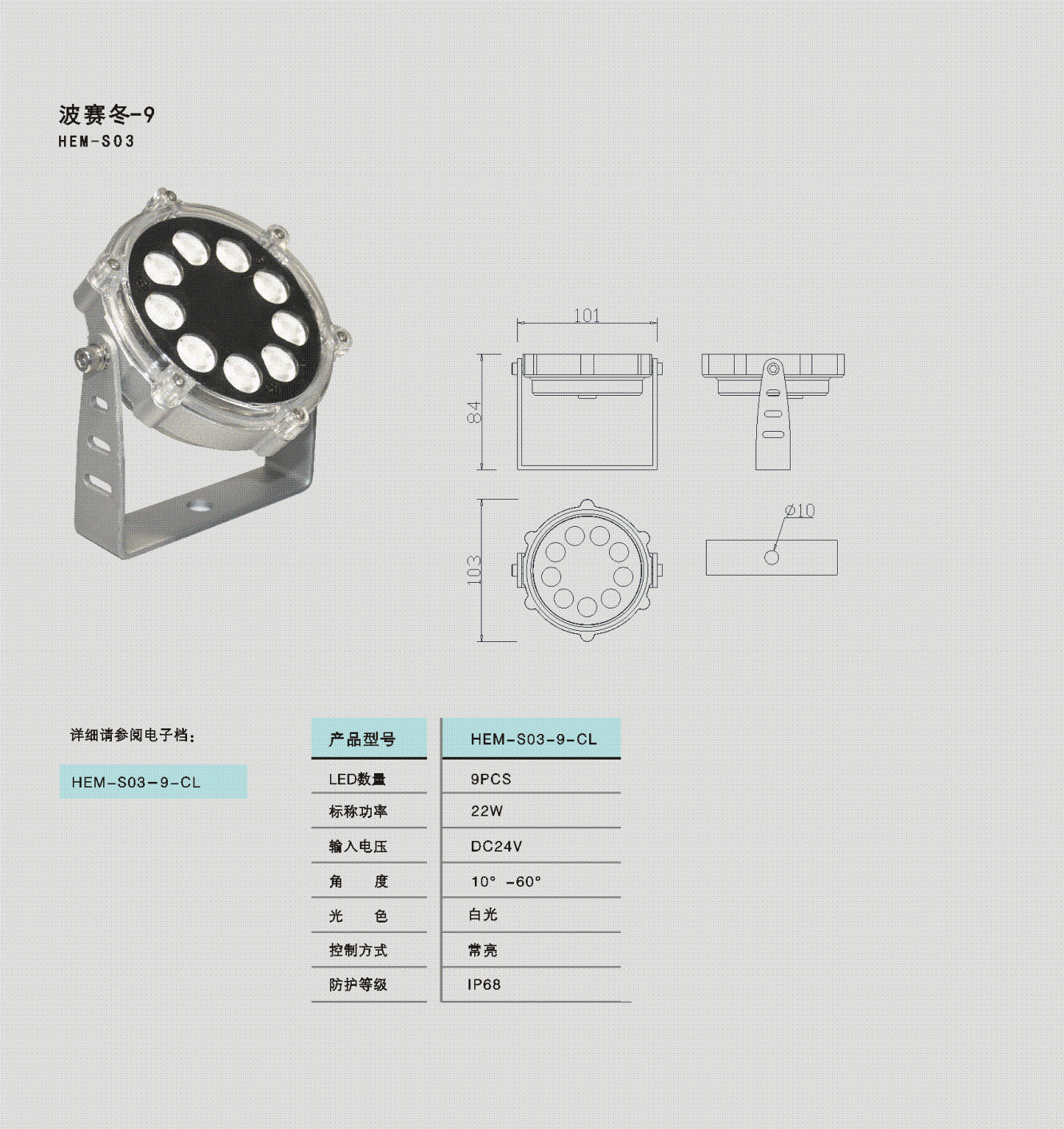 配光曲线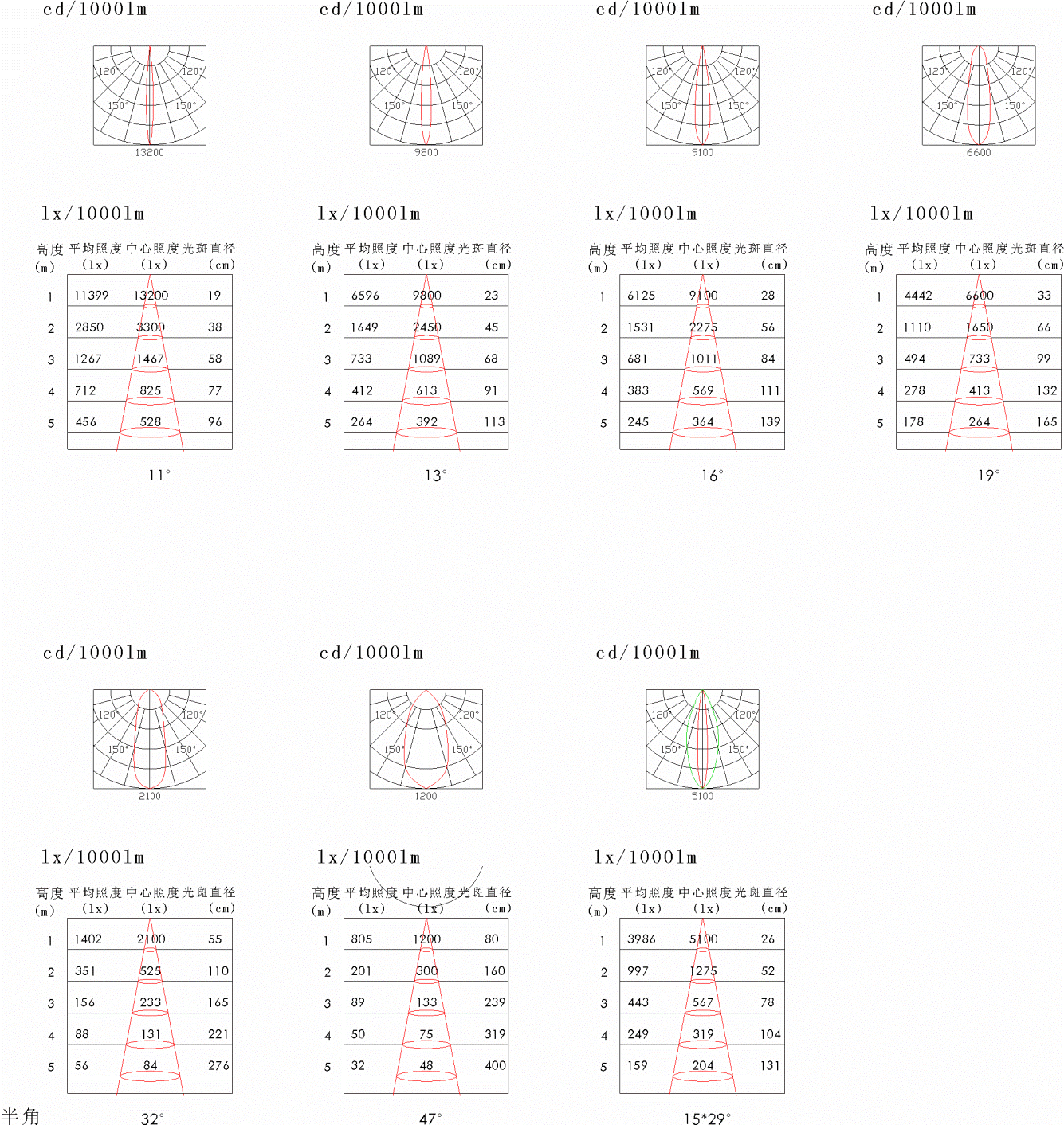 接线示意图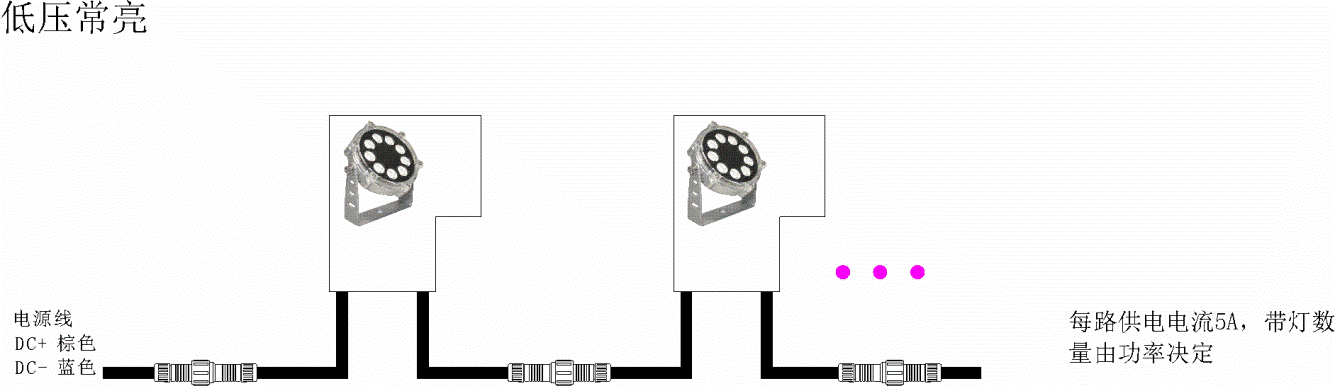 包装尺寸及重量产品型号：HEM-S03-9-CL产品型号：HEM-S03-9-CL配件：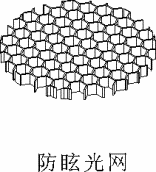 功    率22W配件：光 通 量1650 lm配件：光    效75 lm/w配件：电    压□DC24V 配件：符合标准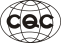 配件：1.灯具采用铝合金材质，机械加工成型；2.透光板采用钢化玻璃；3.密封件采用优质硅胶。光    源XPELED数量9PCS光源光效122 lm/w122 lm/w122 lm/w配    光□11°□13°□16°□19°□32°□47°□15×29° 中心光强□21780 cd  □16170 cd  □15015 cd  □10890 cd  □3465 cd  □1980 cd  □8415 cd电    源控制方式CL控制方式DMX512：1.支持标准DMX512A通用协议和扩展DMX512协议; 2.灰度等级256、65536可选。装箱数量27套包装尺寸（长×宽×高）430×382×259mm重   量